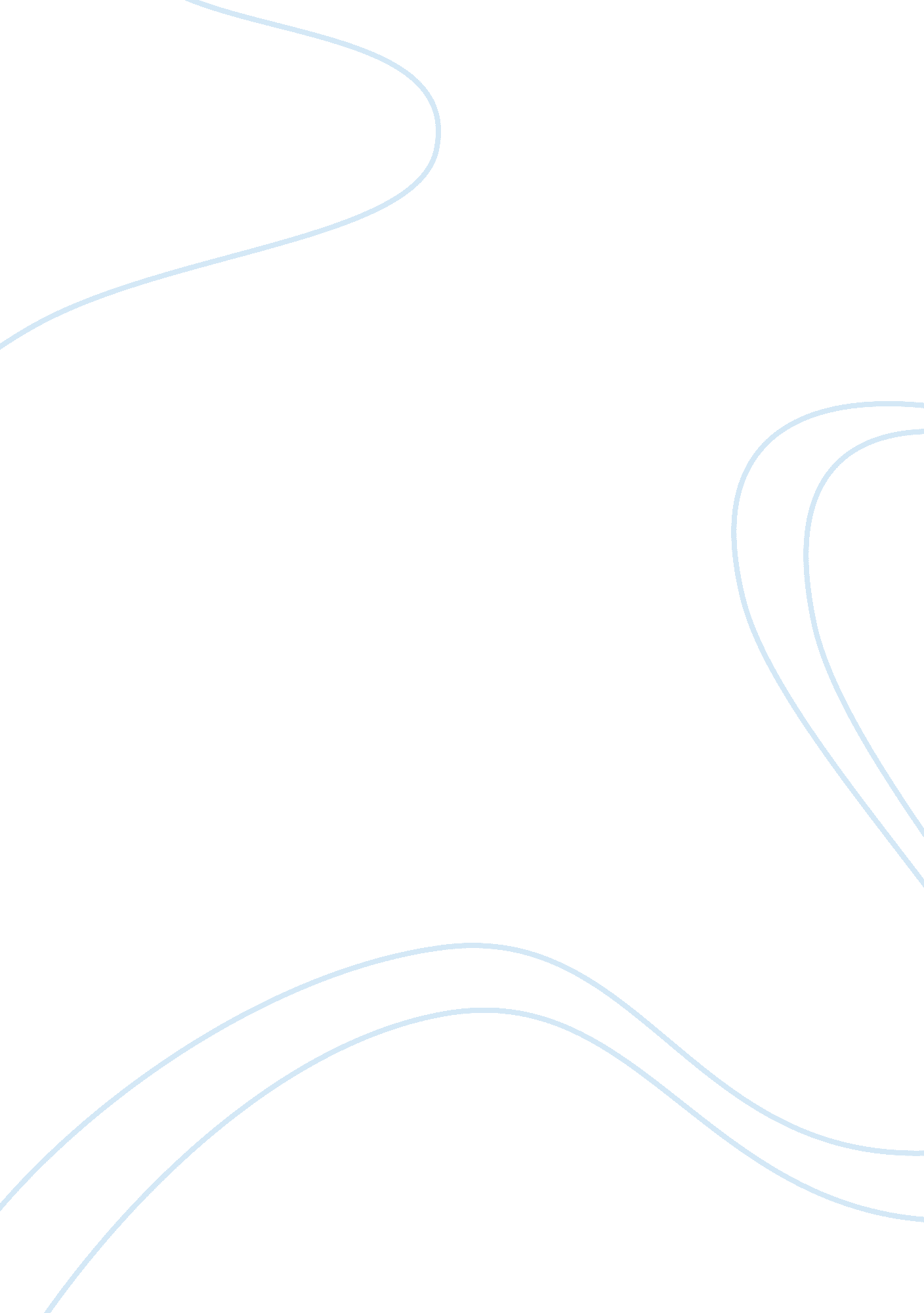 Analysis of india's union budget 2019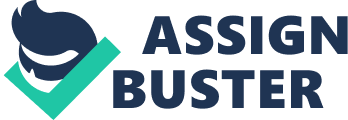 What is union budget? As per Article 112 of the Indian Constitution, the Union Budget of a year, likewise alluded to as the yearly fiscal report, is an announcement of the evaluated receipts and consumption of the administration for that specific year. 1. 1 HISTORY OF UNION BUDGET After the nation’s freedom, R K Shanmukham Chetty was the main account pastor of India to exhibit Union Budget. The Budget was displayed on November 26, 1947, for the time up to March 31, 1948. In 1970, Indira Gandhi turned into the principal lady account clergyman of India to show a Budget in Parliament. Yashwant Sinha in 2001 broke the pilgrim routine with regards to declaring the Union Budget at 5 at night by introducing the Atal Bihari Vajpayee-drove NDA government’s Budget at 11 am. The previous leader of India, Morarji Desai, who exhibited 10 Union Budgets, holds the record of introducing the most number of Union Budgets ever of India. 1. 1. 1 Highlights ofUnion Budget [1] 1. PAN and Aadhaar will wind up compatible. You can utilize your Aadhaar number to document your I-T returns soon. 2.₹5 lakh least cutoff reported for citizens. In perspective on rising salary levels, those in the ₹2-5 crore and ₹5 crore-and-above sections will see an expansion in successful duty rate by 3% and 7%, separately. 3. GST rate on electric vehicles proposed to be brought down to 5%. Extra personal assessment conclusion of ₹1. 5 lakh on enthusiasm on credits taken to buy electric vehicles. 4. An additional finding of ₹1. 5 lakh on advances up to March 31, 2020, for purchasing reasonable houses, giving ₹ 7 lakh advantage to home purchasers. 5. Proposal to give Aadhaar cards to NRIs with Indian international IDs, after their entry in India, with no holding up period. 6.₹20 coin coming up. 7. Excise obligation on fuel climbed by ₹1. 8. To determine the heavenly attendant duty issue, new businesses won’t be liable to any examination as for valuation. Assets raised by new businesses won’t require any investigation by the I-T division. 9. TDS of 2% on money withdrawals surpassing ₹1 crore in a year from financial balances, to dishearten business installments in real money. 10. Period of exception for capital increases emerging from the closeout of the house for interest in new companies to be reached out to March 31, 2021. 11.₹70, 000 crore in recapitalization for open segment banks. 12.₹1. 05 lakh crore disinvestment focus for the year. 13. TV channel to be propelled for elevating new companies and to help to matchmake for assets. 14. The new national instructive arrangement would like to change Indian training into truly outstanding on the planet, with attention on acquiring remote understudies. 15.₹50 lakh crores proposed for Railway foundation. 16. By 2022, the 75th year of Independence, each and every provincial family, aside from the individuals who are reluctant to make the association, will have power and clean cooking office. 17. Stress on zero-spending cultivating, which is a type of planting as a self-supportable practice, with negligible outer mediation. 18. The annuity advantage will be stretched out to 3 crore retail brokers under PM Karam Yogi Maan Dhan Scheme. It requires just Aadhaar numbers and ledgers. 19.₹1 crore was worth of credits proposed to MSMEs. 20. Investment by FIIs and FDIs paying off debtors protections in foundation obligation assets to be permitted. Least open shareholding in recorded organizations can be expanded from 25% to 35%. 21. Worldwide Investors Meet to occur in India. 1. 1. 1 Importance ofUnion Budget The general target of the Union Budget is to achieve a fast and adjusted monetary development of our nation combined with social equity and uniformity. The following are the key destinations that feature the significance of the Union Budget in India. GUARANTEE PROFICIENT ASSIGNMENT OF ASSETS 
It is important to utilize the accessible assets to the greatest advantage of the nation. Dispensing assets ideally accomplish benefit augmentation for the legislature in order to cultivate open welfare. LESSEN JOBLESSNESS AND NEEDINESS LEVELS Another target of the Union Budget is to crash neediness and make more openings for work. This will guarantee that each resident of the nation can meet his/her essential needs of sustenance, safe house, and dressing, alongside offices for social insurance and training. LESSEN RICHES AND SALARY DIFFERENCES The spending helps in affecting the appropriation of salary through sponsorships and duties. It guarantees that a high rate of duty is demanded on the rich class, subsequently lessening their extra cash. Then again, a lower rate of assessment is charged on the lower salary gathering to guarantee they have adequate pay close by. KEEP A BEWARE OF COSTS The Union Budget helps in controlling the financial vacillations also. It guarantees the appropriate treatment of swelling and collapse, in this manner achieving financial dependability. During expansion, surplus spending strategies are actualized, while shortfall spending approaches are concocted during flattening. This guides in keeping up a value solidness in the economy. CHANGE DUTY STRUCTURE 
The Union Budget likewise manages the potential changes in the immediate and backhanded charges of the nation. It realizes changes to annual duty rates and assessment sections. For example, the up and coming annual expense piece A. Y. 2018-19 is a piece of this spending limit. BIBLIOGRAPHY [Author name with initials at last] and [sub author(s) name with initials at last (if any)], “[Paper title (Title case)],” Name of the Journal in Title Case, Vol. [#], No. [month]/[year], pp. [#]-[#]. [Topic referred], [Web Page title (Title case)], [Website link]. 